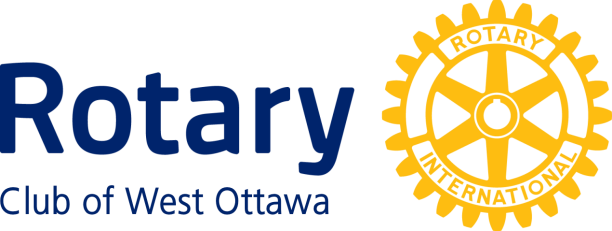 Family and Community Service AwardConferred upon  nathalie maione   June 28th, 2022Nathalie Maione is the founder and President of a local charity called "Helping with Furniture". In 2007 she and some of her church members recognized the need to support newly-arrived refugees who came to Canada with limited belongings. They had scantily furnished apartments, with little clothing, kitchen or household items. Nathalie and her team began collecting useable furniture and delivering it to  those needy families.Their program grew and now their beneficiaries include "all those in need"  with organizations offering  support to domestic abuse victims at Nelson House, Children's Aid Society, and Interval House .In 2020, 21 courageous women and their children began violence-free lives with HWF's help. Now there are more than 90 local agencies and organizations who refer individuals and families to HWF for their assistance.Helping with Furniture not  only supplies bikes, but also refurbished computers to needy individuals. This has become more important than ever, with Covid often requiring students to work from home.HWF  has made significant contributions to the betterment of literally thousands of people in our community, who otherwise would have fallen through the cracks. Nathalie's dedication and enthusiasm has made a huge impact on people in the Ottawa area and is a most worthy of our family and community service awardFamily and Community Service AwardRotary clubs may confer the Family and Community Service Award on individuals and organizations for outstanding service to families and communities, or in recognition of the positive contributions to individual Rotary clubs made by spouses or family members of Rotarians.For organizations as well as individuals not related to a member of the Rotary Club of West Ottawa:  The awardee must have provided outstanding service to families, neighbourhoods or local communities in the National Capital Region.For members of families of West Ottawa Rotarians, the awardee must either:Have provided outstanding service to families, neighbourhoods or local communities in the National Capital Region, orHave made a significant contribution to the work of the Rotary Club of West Ottawa.The following persons and organizations have received this Award:2009  Trudi Kersley;  Ottawa Police Service.2010  City of Ottawa, Parks & Recreation2011  Bushtukah;  Dorothy Young2013  St. Luke’s Lunch Club & Drop-In Centre2014  Parkdale Food Centre2015  Twice Upon A Time2018  Cat Weaver;  Jennifer Wyatt & Deborah Wyatt;  Ryan Armitage2019  West Carleton Warriors;  Results Canada – Ottawa Chapter;      	Hospice Care Ottawa2021  The Ottawa Tool Library2022  Nathalie Maione  2022 Shelter Movers Ottawa